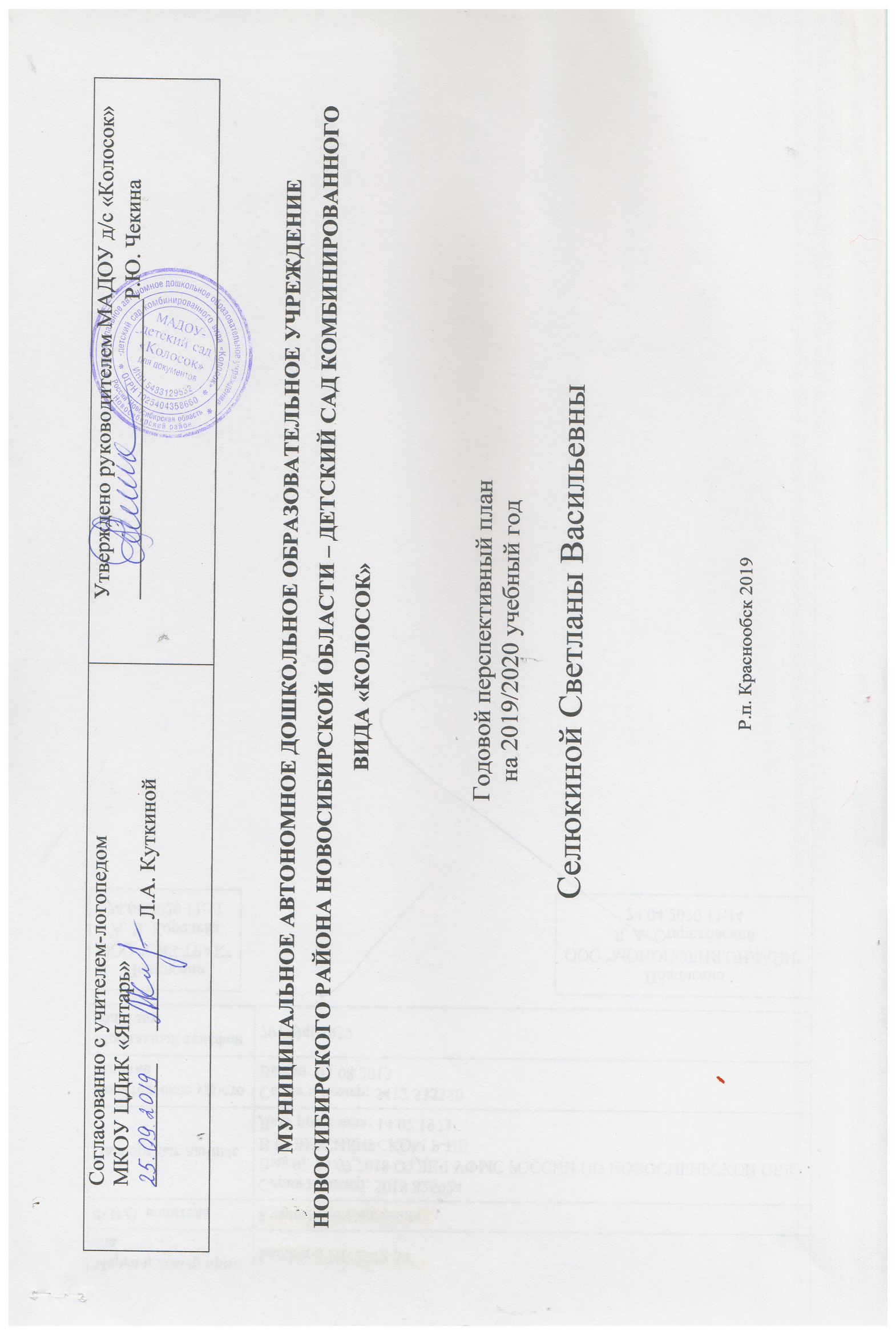 №Наименование мероприятия (уровень мероприятия: ОУ, район, город и т.д.)Дата и место проведенияСодержаниеСведения о выполнение12345Организационная работаОрганизационная работаОрганизационная работаОрганизационная работаОрганизационная работаВ данном разделе отражено:Подготовка кабинета, подготовка дидактического материала, и т.д.Первичное и углубленное обследование (изучение документации детей).Оформление документации на начало и конец года.Комплектование групп.Анализ коррекционной работы.СентябрьСентябрь 1-2 н.3-4 неделиСентябрь Сентябрь Май Систематизирование материала в соответствии с возрастом. Проведение обследования устной речи по речевым картам. Заполнение речевых карт и дневников наблюдения. Планирование работы по формированию речевой деятельности детей с общим недоразвитием речи. Составление АООП ребенка с умственной отсталостью (синдром Дауна). Составление АООП для детей младшего дошкольного возраста с ТНР. Составление годового перспективного плана, составление циклограммы. Составление расписания подгрупповых и индивидуальных занятий.Аналитический отчётВыполнено ВыполненоКоррекционная работаКоррекционная работаКоррекционная работаКоррекционная работаКоррекционная работаВ данном разделе отражено:Проведение фронтальных (подгрупповых занятий).Индивидуальных занятий.Еженедельно по 2 занятияЕжедневноЗанятия по развитию лексико-грамматического строя речи и связной речиКоррекция звукопроизношения, развитие фонематического восприятия и слуха, мелкой моторики, лексико-грамматики и связной речиНаучно – методическая работаНаучно – методическая работаНаучно – методическая работаНаучно – методическая работаНаучно – методическая работаВ данном разделе отражено:Консультативная работа (для педагогов, родителей и т.д.). Формы проведения: консультации, родительские собрания, папки-раскладушки и т.д.Семинары.Проведение открытых занятий.Повышение квалификации.Конкурсы.СентябрьНоябрьДекабрьМай ЕженедельноВ течение годаВ течение годаАпрель В течение годаМартРодительское собрание «Моделирование перспектив взаимодействия на новый учебный год»Консультация для родителей «Дидактические игры для детей с дизартрией»Родительское собрание «Взаимосвязь педагогического коллектива и родителей в коррекционной работе».Родительское собрание «Итоги учебного года». Рекомендации для родителей по работе с детьми на лето.Консультации «Вопрос-ответ»Папки: «Советы логопеда», , «Пальчиковая гимнастика», «Артикуляционная гимнастика», «Дыхательная гимнастика», «Фонетический слух – основа правильной речи у дошкольников».Стенд: тема недели, задачи, словарный минимум.«Секреты логоритмики с элементами нейрогимнастики и биоэнергопластики в работе с детьми с речевой патологией» Автор Шутова Н.Г.«Формирование ритмико-мелодико-интонационной основы языка у детей с системной патологией речи» Автор Новикова-Иванцова Т.Н.Посещение и участие в педагогических советах детского сада «Колосок». Посещение открытых и итоговых занятий воспитателей и логопедов.Посещение семинаров при «ЦДиК»Конкурс чтецов «Стихи посвящённые ВОВ и Дню Победы.»  Взаимодействие со специалистами ОУВзаимодействие со специалистами ОУВзаимодействие со специалистами ОУВзаимодействие со специалистами ОУВзаимодействие со специалистами ОУВ данном разделе отражено:Совместная диагностика со специалистами.Составление индивидуальных программ.Взаимопосещение коррекционных занятий.Подготовка документации к ТПМПК, ПМПк.Индивидуальные консультирование.октябрь-январьПо плану ДОУПо необходимостиОбследование речи детей в ДОУ, составление списка детей для прохождения ТПМПКОткрытые занятия коллег